Открыта запись на  образовательные программы:Дистанционные программы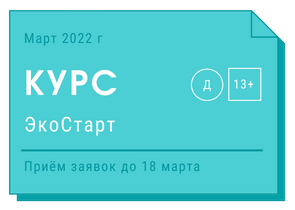 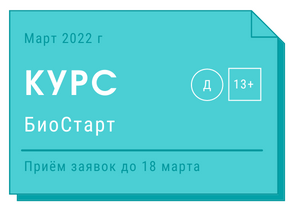 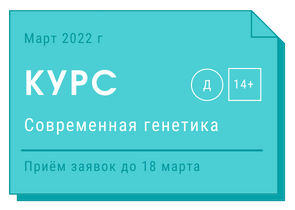 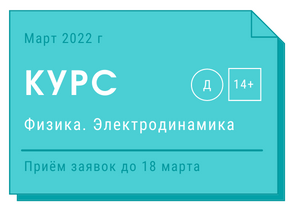 Профильные смены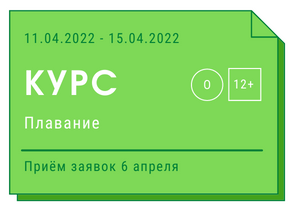 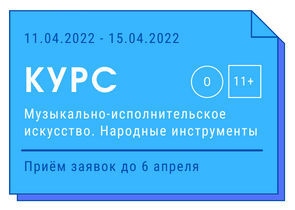 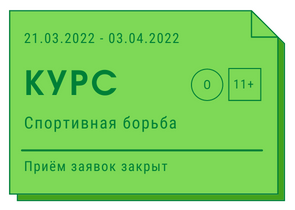 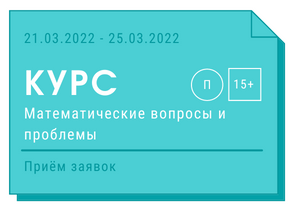 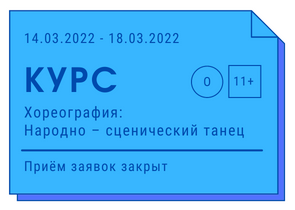 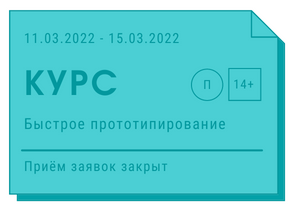 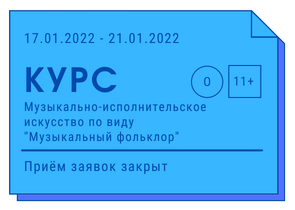 Регулярные программы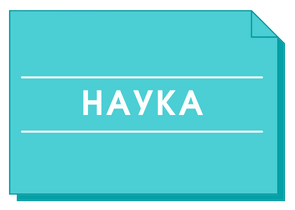 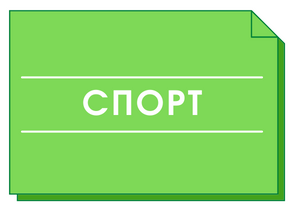 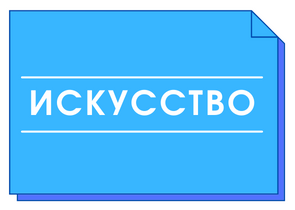 Документы для записи на программыЗапись на программы осуществляется через отдельные формы. Для зачисления на программу при подаче заявки необходимо прикрепить заполненное согласие и заявление. При необходимости прикрепить портфолио (пронумерованные документы в формате JPG).Критерии отбора «Наука»Подать заявку на участие в еженедельных (регулярных) программах, а также впрограмма с применением дистанционных технологий (дистант) может каждый российский школьник, обучающийся на момент отбора в общеобразовательных учреждениях Тверской области.Порядок отбора школьников на профильные образовательные программы1. Настоящий Порядок описывает общие принципы отбора на образовательные программы (далее – программы) направления «Наука» по  физике, химии и биологии, а также программы проектно-исследовательской направленности.2. Отбор участников каждой образовательной программы происходит в соответствии с настоящим Порядком.3. Настоящий порядок не распространяется на учебно-тренировочные и установочные олимпиадные сборы по подготовке участников на региональный этап по профилям физика, химия, биология.4. Образовательная программа утверждается Экспертным советом ЦОД и публикуется на странице программы в разделе «Наука» на сайте структурного подразделения «Орион».5. Для каждой программы формируется координационный совет, состоящий из руководителей программы, заместителей руководителя Центра членов Экспертного совета по профильным направлениям. Персональный состав координационного совета программы утверждается Экспертным советом.6. Образовательная программа содержит:6. 1. сроки подачи заявки на программу6. 2. ограничения на количество участников программы6. 3. ограничения на классы обучения участников программы (на момент начала программы)6. 4. ограничения на повторное участие школьника в течение учебного года (с июля по июнь следующего календарного года) в образовательных программах по тому же профилю (химия, биология, физика), что и сама программа6. 5. ограничения на количество участников программы из одного муниципального образования6. 6. в случае использования академических достижений – список мероприятий, учитываемых при отборе и порядок учета результатов в них7. Отбор на программы может проходить в следующих форматах:7. 1. результаты прохождения дистанционного отборочного курса и очного тура в регионе;7. 2. учет академических достижений учащихся, в том числе по результатам их участия в дистанционных программах Фонда или дистанционных программах, определенных экспертным советом;7. 3. результаты оценки заданий, предложенных руководителем программы, в том числе дистанционных и очных туров, оценки выполнения кейсов, творческих работ учащихся, мотивационных писем, иных форм по согласованию Экспертного совета Центра.7. 4. участники, победители и призеры олимпиад (школьного, регионального этапов) и конкурсов (муниципального, регионального уровня и выше).8. Участие в профильной программе Центра возможно только в случае подачи заявки на официальном сайте структурного подразделения «Орион» в сроки, указанные в программе, а также успешного прохождения отбора на программу.9. В список мероприятий , учитываемых в рамках академических достижений при отборе на Программу могут входить:9. 1. этапы всероссийской олимпиады школьников и всероссийского конкурса научно-технологических проектов (школьный, муниципальный, региональный этап)9. 2. этапы олимпиады Эйлера и олимпиады Максвелла9. 3. олимпиады, прошедшие экспертизу Российского совета олимпиад школьников.9. 4. иные общедоступные бесплатные мероприятия, в том числе входящие в перечень Государственного информационного ресурса о детях, проявивших выдающиеся способности, утвержденные Экспертным советом Фонда в рамках программы.10. При наличии в программе отборочного мероприятия, указываются сроки публикации его регламента, включающего дату и время мероприятия, порядок определения его участников, порядок участия в мероприятии, порядок и сроки проверки работ участников и публикации их результатов.11. Отборочные мероприятия не проводятся вне дат, указанных в регламенте.12. Допускается участие школьников в течение учебного года (с июля по июнь следующего календарного года) не более, чем в двух образовательных программах по направлению «Наука» (по любым профилям, включая проектные образовательные программы), не идущих подряд. Исключения могут составлять специализированные тренировочные сборы и интенсивы.13. В связи с целостностью и содержательной логикой образовательной программы, интенсивным режимом занятий и объемом академической нагрузки, рассчитанной на весь период пребывания обучающихся в Центре «Орион», не допускается участие школьников в отдельных мероприятиях или части образовательной программы: исключены заезды и выезды школьников вне сроков, установленных программой.14. Успешные результаты отбора на одну программу Центра «Ориона» не распространяются на другие программы.15. Рекомендации региональных органов исполнительной власти и образовательных организаций не учитываются при отборе на программы.16. В рамках программы могут быть проведены курсы повышения квалификации педагогов, в том числе в форме стажировки, подразумевающей непосредственную работу в профильной программе. Порядок приглашения и отбора педагогов на программы регламентируется отдельно.Критерии отбора «Спорт»Подать заявку на участие в отборе на программу может каждый российский школьник, обучающийся на момент отбора в общеобразовательных учреждениях Тверской области. В программах участвуют ребята, являющиеся участники, победители и призеры соревнований (школьного, регионального этапов) и турниров (муниципального, регионального уровня и выше). Автоматически зачисляются на программы Стипендиаты Губернатора Тверской области.Порядок отбора школьников на профильные образовательные программы1. Настоящий Порядок описывает общие принципы отбора на образовательные программы (далее – программы) направления «Спорт».2. Отбор участников каждой образовательной программы происходит в соответствии с настоящим Порядком.3. Образовательная программа утверждается Экспертным советом ЦОД и публикуется на странице программы в разделе «Спорт» на сайте структурного подразделения «Орион».4. Для каждой программы формируется координационный совет, состоящий из руководителей программы, заместителей руководителя Центра членов Экспертного совета по профильным направлениям. Персональный состав координационного совета программы утверждается Экспертным советом.5. Образовательная программа содержит:5. 1. сроки подачи заявки на программу5. 2. ограничения на количество участников программы5. 3. ограничения на классы обучения участников программы (на момент начала программы)5. 4. ограничения на повторное участие школьника в течение учебного года (с июля по июнь следующего календарного года) в образовательных программах по тому же профилю, что и сама программа5. 5. ограничения на количество участников программы из одного муниципального образования5. 6. в случае использования академических достижений – список мероприятий, учитываемых при отборе и порядок учета результатов в них6. Отбор на программы может проходить в следующих форматах:6. 1. учет достижений учащихся, в том числе по результатам их участия в дистанционных программах Фонда или дистанционных программах, определенных экспертным советом;6. 2. результаты оценки заданий, предложенных руководителем программы, в том числе дистанционных и очных туров, иных форм по согласованию Экспертного совета Центра.7. Участие в профильной программе Центра возможно только в случае подачи заявки на официальном сайте структурного подразделения «Орион» в сроки, указанные в программе, а также успешного прохождения отбора на программу.8. В связи с целостностью и содержательной логикой образовательной программы, интенсивным режимом занятий и объемом академической нагрузки, рассчитанной на весь период пребывания обучающихся в Центре «Орион», не допускается участие школьников в отдельных мероприятиях или части образовательной программы: исключены заезды и выезды школьников вне сроков, установленных образовательной программой.9. Успешные результаты отбора на одну программу Центра «Ориона» не распространяются на другие программы.10. Допускается участие школьников в течение учебного года (с июля по июнь следующего календарного года) не более, чем в двух образовательных программах по направлению «Спорт», не идущих подряд. Исключения могут составлять специализированные тренировочные сборы и интенсивы.11. Рекомендации региональных органов исполнительной власти и образовательных организаций не учитываются при отборе на программы.12. В рамках программы могут быть проведены курсы повышения квалификации педагогов, в том числе в форме стажировки, подразумевающей непосредственную работу в профильной программе. Порядок приглашения и отбора педагогов на программы регламентируется отдельно.Критерии отбора «Искусство»Подать заявку на участие в отборе на программу может каждый российский школьник, обучающийся на момент отбора в общеобразовательных учреждениях Тверской области. В программах участвуют ребята, успешно прошедшие дистанционное обучение (если оно предусмотрено отбором), участники, победители и призеры конкурсов и выставок (муниципального, регионального уровня и выше). Автоматически зачисляются на программы Стипендиаты Губернатора Тверской области.Порядок отбора школьников на профильные образовательные программы1. Настоящий Порядок описывает общие принципы отбора на образовательные программы (далее – программы) направления «Искусство».2. Отбор участников каждой образовательной программы происходит в соответствии с настоящим Порядком.3. Образовательная программа утверждается Экспертным советом ЦОД и публикуется на странице программы в разделе «Искусство» на сайте структурного подразделения «Орион».4. Для каждой программы формируется координационный совет, состоящий из руководителей программы, заместителей руководителя Центра членов Экспертного совета по профильным направлениям. Персональный состав координационного совета программы утверждается Экспертным советом.5. Образовательная программа содержит:5. 1. сроки подачи заявки на программу5. 2. ограничения на количество участников программы5. 3. ограничения на классы обучения участников программы (на момент начала программы)5. 4. ограничения на повторное участие школьника в течение учебного года (с июля по июнь следующего календарного года) в образовательных программах по тому же профилю, что и сама программа5. 5. ограничения на количество участников программы из одного муниципального образования5. 6. в случае использования академических достижений – список мероприятий, учитываемых при отборе и порядок учета результатов в них6. Отбор на программы может проходить в следующих форматах:6. 1. результаты прохождения дистанционного отборочного курса и очного тура в регионе;6. 2. учет достижений учащихся, в том числе по результатам их участия в дистанционных программах Фонда или дистанционных программах, определенных экспертным советом;6. 3. результаты оценки заданий, предложенных руководителем программы, в том числе дистанционных и очных туров, оценки выполнения кейсов, творческих работ учащихся, мотивационных писем, иных форм по согласованию Экспертного совета Центра.7. Участие в профильной программе Центра возможно только в случае подачи заявки на официальном сайте структурного подразделения «Орион» в сроки, указанные в программе, а также успешного прохождения отбора на программу.8. При наличии отборочного мероприятия, указываются сроки публикации его регламента, включающего дату и время мероприятия, порядок определения его участников, порядок участия в мероприятии, порядок и сроки проверки работ участников и публикации их результатов.9. Отборочные мероприятия не проводятся вне дат, указанных в регламенте.10. Допускается участие школьников в течение учебного года (с июля по июнь следующего календарного года) не более, чем в двух образовательных программах по направлению «Искусство» (по любым профилям, включая проектные образовательные программы), не идущих подряд.11. В связи с целостностью и содержательной логикой образовательной программы, интенсивным режимом занятий и объемом академической нагрузки, рассчитанной на весь период пребывания обучающихся в Центре «Орион», не допускается участие школьников в отдельных мероприятиях или части образовательной программы: исключены заезды и выезды школьников вне сроков, установленных образовательной программой.12. Успешные результаты отбора на одну программу Центра «Ориона» не распространяются на другие программы.13. Рекомендации региональных органов исполнительной власти и образовательных организаций не учитываются при отборе на программы.14. В рамках программы могут быть проведены курсы повышения квалификации педагогов, в том числе в форме стажировки, подразумевающей непосредственную работу в профильной программе. Порядок приглашения и отбора педагогов на программы регламентируется отдельно.КонтактыКонтактный номер: +7 (48233) 6-36-86Почта: vvol.orion69@yandex.ruАдрес: Тверская область, город Вышний Волочек, Ржевский тракт, дом 113Группа ВКонтакте: https://vk.com/oriontver69Всероссийский конкурс «Большие вызовы»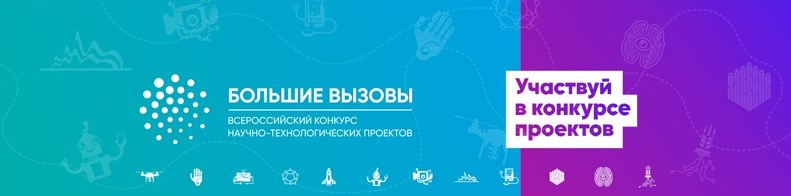 24 марта на базе Регионального центра «Орион» в Вышневолоцком городском округе пройдет региональный этап всероссийского конкурса «Большие вызовы».В конкурсе принимают участие ученики школ и учреждений среднего профессионального образования (7 — 11 классы).Направления:
Агропромышленные и биотехнологии
Беспилотный транспорт и логистические системы
Большие данные, искусственный интеллект, финансовые технологии и машинное обучение
Генетика, персонализированная и прогностическая медицина
Когнитивные исследования
Космические технологии
Нанотехнологии
Природоподобные и нейротехнологии технологии
Новые материалы
Освоение Арктики и Мирового океана
Современная энергетика
Умный город и безопасность
Передовые производственные технологииПресс релиз конкурсаСроки проведения Регионального конкурса: Прием заявок с 10 ноября по 15 февраля.Отборочный этап конкурса проводится с 16.02.2022 по 10.03.2022.Финальный этапконкурса проводится с 24.03.2022.Организатор Регионального конкурса:устанавливает список направлений, по которым проводится региональный конкурс в Тверской области;